MONITORING DAN EVALUASI LAPANGAN  Program Kemitraan Masyarakat Judul Kegiatan : Strategi Digital Marketing Dan Pengembangan Usaha Kreatif  Dalam Upaya Pemulihan Ekonomi UKM Batik Nona Lia Di  Era Adaptasi Kebiasaan Baru Ketua Tim Pelaksana : Agung Utama, SE., M.Si. Fakultas : FT Jangka Waktu Pelaksanaan : …… bulan Biaya/Sumber Dana : Rp 46.200.000 / DRPM Keterangan: Skor : 1, 2, 3, 5, 6, 7 (1 = buruk, 2 = sangat kurang, 3 = kurang, 5 = cukup, 6 = baik, 7 = sangat baik)  Nilai : bobot × skor Skor : 1, 2, 3, 5, 6, 7 (1: tidak ada draft; 3) draft ; 5). Submitted/reviewid/editing; 6).Accepted :; 7). Terbit X) Luaran tambahan dinilai lebih lanjut. Kolom diisi sesuai dengan capaian Komentar Penilai: Kembangkan: (1) Disain produk, (2) proses produksi, (3) Digital Marketing dengan Web,  Istagram, dll.  Yogyakarta, 24 Agustus 2021 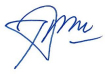 Reviewer Drs. Ir. Darmono, M.T.No KriteriaKriteriaKriteriaKriteriaKriteriaKriteriaKriteriaKriteriaKriteriaKriteriaBobot(%)Skor Nilai1Publikasi ilmiah di jurnal/prosidingPublikasi ilmiah di jurnal/prosidingTidak adaDraft Draft Submitted reviewed Submitted reviewed accepted accepted terbit 10 31Publikasi pada media masa (cetak/elektronik) Publikasi pada media masa (cetak/elektronik) tidak ada tidak ada draf draf editing editing terbit terbit 1532Peningkatan daya saing (peningkatan kualitas, kuantitas, serta nilai tambah  barang, jasa, diversifikasi produk, atau sumber daya lainnya) Peningkatan daya saing (peningkatan kualitas, kuantitas, serta nilai tambah  barang, jasa, diversifikasi produk, atau sumber daya lainnya) Peningkatan daya saing (peningkatan kualitas, kuantitas, serta nilai tambah  barang, jasa, diversifikasi produk, atau sumber daya lainnya) Peningkatan daya saing (peningkatan kualitas, kuantitas, serta nilai tambah  barang, jasa, diversifikasi produk, atau sumber daya lainnya) Peningkatan daya saing (peningkatan kualitas, kuantitas, serta nilai tambah  barang, jasa, diversifikasi produk, atau sumber daya lainnya) Peningkatan daya saing (peningkatan kualitas, kuantitas, serta nilai tambah  barang, jasa, diversifikasi produk, atau sumber daya lainnya) Peningkatan daya saing (peningkatan kualitas, kuantitas, serta nilai tambah  barang, jasa, diversifikasi produk, atau sumber daya lainnya) Peningkatan daya saing (peningkatan kualitas, kuantitas, serta nilai tambah  barang, jasa, diversifikasi produk, atau sumber daya lainnya) Peningkatan daya saing (peningkatan kualitas, kuantitas, serta nilai tambah  barang, jasa, diversifikasi produk, atau sumber daya lainnya) Peningkatan daya saing (peningkatan kualitas, kuantitas, serta nilai tambah  barang, jasa, diversifikasi produk, atau sumber daya lainnya) 30 53Peningkatan penerapan iptek di masyarakat (mekanisasi, IT, dan manajemen)Peningkatan penerapan iptek di masyarakat (mekanisasi, IT, dan manajemen)Peningkatan penerapan iptek di masyarakat (mekanisasi, IT, dan manajemen)Peningkatan penerapan iptek di masyarakat (mekanisasi, IT, dan manajemen)Peningkatan penerapan iptek di masyarakat (mekanisasi, IT, dan manajemen)Peningkatan penerapan iptek di masyarakat (mekanisasi, IT, dan manajemen)Peningkatan penerapan iptek di masyarakat (mekanisasi, IT, dan manajemen)Peningkatan penerapan iptek di masyarakat (mekanisasi, IT, dan manajemen)Peningkatan penerapan iptek di masyarakat (mekanisasi, IT, dan manajemen)Peningkatan penerapan iptek di masyarakat (mekanisasi, IT, dan manajemen)2564Perbaikan tata nilai masyarakat (seni budaya, sosial, politik, keamanan,  ketentraman, pendidikan, kesehatan)Perbaikan tata nilai masyarakat (seni budaya, sosial, politik, keamanan,  ketentraman, pendidikan, kesehatan)Perbaikan tata nilai masyarakat (seni budaya, sosial, politik, keamanan,  ketentraman, pendidikan, kesehatan)Perbaikan tata nilai masyarakat (seni budaya, sosial, politik, keamanan,  ketentraman, pendidikan, kesehatan)Perbaikan tata nilai masyarakat (seni budaya, sosial, politik, keamanan,  ketentraman, pendidikan, kesehatan)Perbaikan tata nilai masyarakat (seni budaya, sosial, politik, keamanan,  ketentraman, pendidikan, kesehatan)Perbaikan tata nilai masyarakat (seni budaya, sosial, politik, keamanan,  ketentraman, pendidikan, kesehatan)Perbaikan tata nilai masyarakat (seni budaya, sosial, politik, keamanan,  ketentraman, pendidikan, kesehatan)Perbaikan tata nilai masyarakat (seni budaya, sosial, politik, keamanan,  ketentraman, pendidikan, kesehatan)Perbaikan tata nilai masyarakat (seni budaya, sosial, politik, keamanan,  ketentraman, pendidikan, kesehatan)20 5Jumlah Jumlah Jumlah Jumlah Jumlah Jumlah Jumlah Jumlah Jumlah Jumlah Jumlah 100Luaran tambahanLuaran tambahanLuaran tambahanLuaran tambahanLuaran tambahanLuaran tambahanLuaran tambahanLuaran tambahanLuaran tambahanLuaran tambahanLuaran tambahanLuaran tambahanLuaran tambahanLuaran tambahan1Metode atau sistem; Produk (Barang atau Jasa);Tidak ada Tidak ada Tidak ada draf draf produkprodukpenerapanpenerapan3332 Hak kekayaan intelektual Tidak ada Tidak ada Tidak ada draf draf terdaftar terdaftar granted granted 3333 Buku ber-ISBN Tidak ada Tidak ada Tidak ada draf draf editing editing Terbit Terbit 1114 Publikasi Internasional Tidak adaTidak adaTidak adadraft/ submitted /revieweddraft/ submitted /reviewedaccepted accepted Terbit Terbit 111